Please return by email to LivewellatHome@syha.co.ukIf you need to speak to us regarding your referral, please call on 0114 290 8359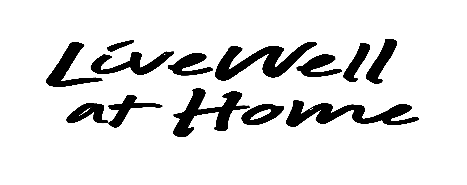 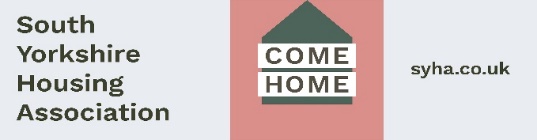 Submission of this referral confirms that you have gained consent from the person to do so. This also includes their agreement to the exchange of information between agencies who are providing support and they have given consent to have basic personal information stored on Sheffield City Councils Housing Support Pathway.Submission of this referral confirms that you have gained consent from the person to do so. This also includes their agreement to the exchange of information between agencies who are providing support and they have given consent to have basic personal information stored on Sheffield City Councils Housing Support Pathway.Submission of this referral confirms that you have gained consent from the person to do so. This also includes their agreement to the exchange of information between agencies who are providing support and they have given consent to have basic personal information stored on Sheffield City Councils Housing Support Pathway.Submission of this referral confirms that you have gained consent from the person to do so. This also includes their agreement to the exchange of information between agencies who are providing support and they have given consent to have basic personal information stored on Sheffield City Councils Housing Support Pathway.Submission of this referral confirms that you have gained consent from the person to do so. This also includes their agreement to the exchange of information between agencies who are providing support and they have given consent to have basic personal information stored on Sheffield City Councils Housing Support Pathway.Submission of this referral confirms that you have gained consent from the person to do so. This also includes their agreement to the exchange of information between agencies who are providing support and they have given consent to have basic personal information stored on Sheffield City Councils Housing Support Pathway.Submission of this referral confirms that you have gained consent from the person to do so. This also includes their agreement to the exchange of information between agencies who are providing support and they have given consent to have basic personal information stored on Sheffield City Councils Housing Support Pathway.Submission of this referral confirms that you have gained consent from the person to do so. This also includes their agreement to the exchange of information between agencies who are providing support and they have given consent to have basic personal information stored on Sheffield City Councils Housing Support Pathway.Submission of this referral confirms that you have gained consent from the person to do so. This also includes their agreement to the exchange of information between agencies who are providing support and they have given consent to have basic personal information stored on Sheffield City Councils Housing Support Pathway.Eligibility CriteriaEligibility CriteriaEligibility CriteriaEligibility CriteriaEligibility CriteriaEligibility CriteriaEligibility CriteriaEligibility CriteriaEligibility CriteriaOur service provides support to people who:Are aged 55+ Have an age-related health condition or deterioration in health.Require a short period of support to remain independent at home or regain independent living and confidence following discharge from hospital or residential care.Live in Sheffield Have consented to this referral and are willing to engage in support from a keyworkerWherever possible we will offer priority assistance if one or more of the following applies:Discharge from hospital is delayed or is dependent on supportRisk of eviction or homeless within 28 daysMoving within 28 days or property signed forNo income or benefits stoppedNo heating or foodOur service provides support to people who:Are aged 55+ Have an age-related health condition or deterioration in health.Require a short period of support to remain independent at home or regain independent living and confidence following discharge from hospital or residential care.Live in Sheffield Have consented to this referral and are willing to engage in support from a keyworkerWherever possible we will offer priority assistance if one or more of the following applies:Discharge from hospital is delayed or is dependent on supportRisk of eviction or homeless within 28 daysMoving within 28 days or property signed forNo income or benefits stoppedNo heating or foodOur service provides support to people who:Are aged 55+ Have an age-related health condition or deterioration in health.Require a short period of support to remain independent at home or regain independent living and confidence following discharge from hospital or residential care.Live in Sheffield Have consented to this referral and are willing to engage in support from a keyworkerWherever possible we will offer priority assistance if one or more of the following applies:Discharge from hospital is delayed or is dependent on supportRisk of eviction or homeless within 28 daysMoving within 28 days or property signed forNo income or benefits stoppedNo heating or foodOur service provides support to people who:Are aged 55+ Have an age-related health condition or deterioration in health.Require a short period of support to remain independent at home or regain independent living and confidence following discharge from hospital or residential care.Live in Sheffield Have consented to this referral and are willing to engage in support from a keyworkerWherever possible we will offer priority assistance if one or more of the following applies:Discharge from hospital is delayed or is dependent on supportRisk of eviction or homeless within 28 daysMoving within 28 days or property signed forNo income or benefits stoppedNo heating or foodOur service provides support to people who:Are aged 55+ Have an age-related health condition or deterioration in health.Require a short period of support to remain independent at home or regain independent living and confidence following discharge from hospital or residential care.Live in Sheffield Have consented to this referral and are willing to engage in support from a keyworkerWherever possible we will offer priority assistance if one or more of the following applies:Discharge from hospital is delayed or is dependent on supportRisk of eviction or homeless within 28 daysMoving within 28 days or property signed forNo income or benefits stoppedNo heating or foodOur service provides support to people who:Are aged 55+ Have an age-related health condition or deterioration in health.Require a short period of support to remain independent at home or regain independent living and confidence following discharge from hospital or residential care.Live in Sheffield Have consented to this referral and are willing to engage in support from a keyworkerWherever possible we will offer priority assistance if one or more of the following applies:Discharge from hospital is delayed or is dependent on supportRisk of eviction or homeless within 28 daysMoving within 28 days or property signed forNo income or benefits stoppedNo heating or foodOur service provides support to people who:Are aged 55+ Have an age-related health condition or deterioration in health.Require a short period of support to remain independent at home or regain independent living and confidence following discharge from hospital or residential care.Live in Sheffield Have consented to this referral and are willing to engage in support from a keyworkerWherever possible we will offer priority assistance if one or more of the following applies:Discharge from hospital is delayed or is dependent on supportRisk of eviction or homeless within 28 daysMoving within 28 days or property signed forNo income or benefits stoppedNo heating or foodOur service provides support to people who:Are aged 55+ Have an age-related health condition or deterioration in health.Require a short period of support to remain independent at home or regain independent living and confidence following discharge from hospital or residential care.Live in Sheffield Have consented to this referral and are willing to engage in support from a keyworkerWherever possible we will offer priority assistance if one or more of the following applies:Discharge from hospital is delayed or is dependent on supportRisk of eviction or homeless within 28 daysMoving within 28 days or property signed forNo income or benefits stoppedNo heating or foodOur service provides support to people who:Are aged 55+ Have an age-related health condition or deterioration in health.Require a short period of support to remain independent at home or regain independent living and confidence following discharge from hospital or residential care.Live in Sheffield Have consented to this referral and are willing to engage in support from a keyworkerWherever possible we will offer priority assistance if one or more of the following applies:Discharge from hospital is delayed or is dependent on supportRisk of eviction or homeless within 28 daysMoving within 28 days or property signed forNo income or benefits stoppedNo heating or foodReferrer DetailsReferrer DetailsReferrer DetailsReferrer DetailsReferrer DetailsReferrer DetailsReferrer DetailsReferrer DetailsReferrer DetailsIs this a self-referral: Is this a self-referral: Is this a self-referral: Is this a self-referral: Has consent been given: Has consent been given: Has consent been given: Has consent been given: Has consent been given: Professional Professional Professional Professional Professional Professional Professional Professional Professional Name:   Name:   Job Title:Job Title:Job Title:Job Title:Email:Email:Email:Tel:Tel:Tel:Tel:Tel:Referral agency: Referral agency: Referral agency: Referral agency: Family / FriendsFamily / FriendsFamily / FriendsFamily / FriendsFamily / FriendsFamily / FriendsFamily / FriendsFamily / FriendsFamily / FriendsName:Name:Name:Name:Name:Relationship:Relationship:Relationship:Relationship:TelTelTelTelTelEmail:Email:Email:Email:Personal InformationPersonal InformationPersonal InformationPersonal InformationPersonal InformationPersonal InformationPersonal InformationPersonal InformationPersonal InformationName:TitleTitleTel No:Email:Email:DOB:Gender Identity:Gender Identity:Nationality:Ethnicity:  Ethnicity:  Language Spoken:Interpreter Needed:Interpreter Needed:Sexual Orientation:Ex Service Personnel:  Ex Service Personnel:  ReligionLiteracy:Literacy:Smoker:  Pets: Type of Pet:Pets: Type of Pet:Health InformationHealth InformationHealth InformationHealth InformationHealth InformationHealth InformationHealth InformationHealth InformationHealth InformationDo you have an age-related health condition or deterioration in your health?  Please select:Age Related Health Condition      Deterioration in health Please provide further details:Do you have a disability: Yes      No      Don’t know What is your primary disability? Disability other: Do you have an age-related health condition or deterioration in your health?  Please select:Age Related Health Condition      Deterioration in health Please provide further details:Do you have a disability: Yes      No      Don’t know What is your primary disability? Disability other: Do you have an age-related health condition or deterioration in your health?  Please select:Age Related Health Condition      Deterioration in health Please provide further details:Do you have a disability: Yes      No      Don’t know What is your primary disability? Disability other: Do you have an age-related health condition or deterioration in your health?  Please select:Age Related Health Condition      Deterioration in health Please provide further details:Do you have a disability: Yes      No      Don’t know What is your primary disability? Disability other: Do you have an age-related health condition or deterioration in your health?  Please select:Age Related Health Condition      Deterioration in health Please provide further details:Do you have a disability: Yes      No      Don’t know What is your primary disability? Disability other: Do you have an age-related health condition or deterioration in your health?  Please select:Age Related Health Condition      Deterioration in health Please provide further details:Do you have a disability: Yes      No      Don’t know What is your primary disability? Disability other: Do you have an age-related health condition or deterioration in your health?  Please select:Age Related Health Condition      Deterioration in health Please provide further details:Do you have a disability: Yes      No      Don’t know What is your primary disability? Disability other: Do you have an age-related health condition or deterioration in your health?  Please select:Age Related Health Condition      Deterioration in health Please provide further details:Do you have a disability: Yes      No      Don’t know What is your primary disability? Disability other: Do you have an age-related health condition or deterioration in your health?  Please select:Age Related Health Condition      Deterioration in health Please provide further details:Do you have a disability: Yes      No      Don’t know What is your primary disability? Disability other: Address InformationAddress InformationAddress InformationAddress InformationAddress InformationAddress InformationAddress InformationAddress InformationAddress InformationHome Address:Post Code:Tenure: *Housing Associations: *Other:If you are a referrer from SCC Neighbourhoods Teams or a Housing Association, please provide reasons below why additional support from this service is being requested: Any known access issues (use back door, wait after knocking, bell doesn’t work etc.)	Best times to contact:Key Safe:  (If yes pls contact office)Home Address:Post Code:Tenure: *Housing Associations: *Other:If you are a referrer from SCC Neighbourhoods Teams or a Housing Association, please provide reasons below why additional support from this service is being requested: Any known access issues (use back door, wait after knocking, bell doesn’t work etc.)	Best times to contact:Key Safe:  (If yes pls contact office)Home Address:Post Code:Tenure: *Housing Associations: *Other:If you are a referrer from SCC Neighbourhoods Teams or a Housing Association, please provide reasons below why additional support from this service is being requested: Any known access issues (use back door, wait after knocking, bell doesn’t work etc.)	Best times to contact:Key Safe:  (If yes pls contact office)Home Address:Post Code:Tenure: *Housing Associations: *Other:If you are a referrer from SCC Neighbourhoods Teams or a Housing Association, please provide reasons below why additional support from this service is being requested: Any known access issues (use back door, wait after knocking, bell doesn’t work etc.)	Best times to contact:Key Safe:  (If yes pls contact office)Home Address:Post Code:Tenure: *Housing Associations: *Other:If you are a referrer from SCC Neighbourhoods Teams or a Housing Association, please provide reasons below why additional support from this service is being requested: Any known access issues (use back door, wait after knocking, bell doesn’t work etc.)	Best times to contact:Key Safe:  (If yes pls contact office)Temp address (e.g., hospital- please state ward)Is discharge delayed: Date admitted: Date of discharge: Temp address (e.g., hospital- please state ward)Is discharge delayed: Date admitted: Date of discharge: Temp address (e.g., hospital- please state ward)Is discharge delayed: Date admitted: Date of discharge: Temp address (e.g., hospital- please state ward)Is discharge delayed: Date admitted: Date of discharge: Support needsSupport needsSupport needsSupport needsSupport needsSupport needsSupport needsSupport needsSupport needsFurther details required for rehousing:Are you registered for housing? Is a medical priority required? Has a priority application already been made? Further details required for rehousing:Are you registered for housing? Is a medical priority required? Has a priority application already been made? Further details required for rehousing:Are you registered for housing? Is a medical priority required? Has a priority application already been made? Further details required for rehousing:Are you registered for housing? Is a medical priority required? Has a priority application already been made? Further details required for rehousing:Are you registered for housing? Is a medical priority required? Has a priority application already been made? Further details required for rehousing:Are you registered for housing? Is a medical priority required? Has a priority application already been made? Further details required for rehousing:Are you registered for housing? Is a medical priority required? Has a priority application already been made? Further details required for rehousing:Are you registered for housing? Is a medical priority required? Has a priority application already been made? Further details required for rehousing:Are you registered for housing? Is a medical priority required? Has a priority application already been made? Please provide detailed reasons for requesting support:Please provide detailed reasons for requesting support:Please provide detailed reasons for requesting support:Please provide detailed reasons for requesting support:Please provide detailed reasons for requesting support:Please provide detailed reasons for requesting support:Please provide detailed reasons for requesting support:Please provide detailed reasons for requesting support:Please provide detailed reasons for requesting support:Other Support (please provide details:Other Support (please provide details:Other Support (please provide details:Other Support (please provide details:Other Support (please provide details:Other Support (please provide details:Other Support (please provide details:Other Support (please provide details:Other Support (please provide details:Friends / FamilyFriends / FamilyFriends / FamilyFriends / FamilyFriends / FamilySupport Services / ProfessionalsSupport Services / ProfessionalsSupport Services / ProfessionalsSupport Services / ProfessionalsName: Tel:Email:Relationship:Support:Name: Tel:Email:Relationship:Support:Name: Tel:Email:Relationship:Support:Name: Tel:Email:Relationship:Support:Name: Tel:Email:Relationship:Support:Name:Tel:Email:Service: Support:Name:Tel:Email:Service: Support:Name:Tel:Email:Service: Support:Name:Tel:Email:Service: Support:Name: Tel: Email:Relationship:Support:Name: Tel: Email:Relationship:Support:Name: Tel: Email:Relationship:Support:Name: Tel: Email:Relationship:Support:Name: Tel: Email:Relationship:Support:Name:TelEmail:Service: Support:Name:TelEmail:Service: Support:Name:TelEmail:Service: Support:Name:TelEmail:Service: Support:Name:Tel:Email:Relationship:Support:Name:Tel:Email:Relationship:Support:Name:Tel:Email:Relationship:Support:Name:Tel:Email:Relationship:Support:Name:Tel:Email:Relationship:Support:Name:TelEmail:Service: Support:Name:TelEmail:Service: Support:Name:TelEmail:Service: Support:Name:TelEmail:Service: Support:Risks and Safeguarding (please select any risks below)Risks and Safeguarding (please select any risks below)Risks and Safeguarding (please select any risks below)Risks and Safeguarding (please select any risks below)Risks and Safeguarding (please select any risks below)Risks and Safeguarding (please select any risks below)Risks and Safeguarding (please select any risks below)Risks and Safeguarding (please select any risks below)Risks and Safeguarding (please select any risks below)Can they be interviewed AloneCan they be interviewed AloneCan they be interviewed AloneYes: No:Yes: No:Active Substance UserActive Substance UserActive Substance UserYes: No:Any self-harmAny self-harmAny self-harmYes: No:Yes: No:History of ArsonHistory of ArsonHistory of ArsonYes: No:Recent Accommodation BanRecent Accommodation BanRecent Accommodation BanYes: No:Yes: No:History of Violence to othersHistory of Violence to othersHistory of Violence to othersYes: No:Serious offending historySerious offending historySerious offending historyYes: No:Yes: No:History of violence to staffHistory of violence to staffHistory of violence to staffYes: No:Subject to MAPPA considerationSubject to MAPPA considerationSubject to MAPPA considerationYes: No:Yes: No:Anger ManagementAnger ManagementAnger ManagementYes: No:Potential Danger to WomenPotential Danger to WomenPotential Danger to WomenYes: No:Yes: No:MARACMARACMARACYes: No:In safeguardingIn safeguardingIn safeguardingYes: No:Yes: No:OtherOtherOtherYes: No:If any risks or safeguarding are ticked above, please provide more detail below:If any risks or safeguarding are ticked above, please provide more detail below:If any risks or safeguarding are ticked above, please provide more detail below:If any risks or safeguarding are ticked above, please provide more detail below:If any risks or safeguarding are ticked above, please provide more detail below:If any risks or safeguarding are ticked above, please provide more detail below:If any risks or safeguarding are ticked above, please provide more detail below:If any risks or safeguarding are ticked above, please provide more detail below:If any risks or safeguarding are ticked above, please provide more detail below:Self-Referrals Self-Referrals Self-Referrals Self-Referrals Self-Referrals ProfessionalsProfessionalsProfessionalsProfessionalsIs it safe for us to visit you at home?  If not, please state why:Is it safe for us to visit you at home?  If not, please state why:Is it safe for us to visit you at home?  If not, please state why:Is it safe for us to visit you at home?  If not, please state why:Is it safe for us to visit you at home?  If not, please state why:If you have visited the client at home: Is it safe to visit as a lone worker: If you have visited the client at home: Is it safe to visit as a lone worker: If you have visited the client at home: Is it safe to visit as a lone worker: If you have visited the client at home: Is it safe to visit as a lone worker: Please include any additional assessments that may assist us with triaging your referralPlease include any additional assessments that may assist us with triaging your referralPlease include any additional assessments that may assist us with triaging your referralPlease include any additional assessments that may assist us with triaging your referralPlease include any additional assessments that may assist us with triaging your referralPlease include any additional assessments that may assist us with triaging your referralPlease include any additional assessments that may assist us with triaging your referralPlease include any additional assessments that may assist us with triaging your referralPlease include any additional assessments that may assist us with triaging your referralOFFICE USE ONLYOFFICE USE ONLYOFFICE USE ONLYOFFICE USE ONLYOFFICE USE ONLYOFFICE USE ONLYOFFICE USE ONLYOFFICE USE ONLYOFFICE USE ONLYDate of Referral: Date of Referral: Date of Referral: Date of Referral: Date of Referral: Accepting Staff Member: Accepting Staff Member: Accepting Staff Member: Accepting Staff Member: HSP Number:                               Date placed:HSP Number:                               Date placed:HSP Number:                               Date placed:HSP Number:                               Date placed:HSP Number:                               Date placed:Conflict check: Y/N   Date on Inform: Conflict check: Y/N   Date on Inform: Conflict check: Y/N   Date on Inform: Conflict check: Y/N   Date on Inform: 